Unlock the World of vyvymangaa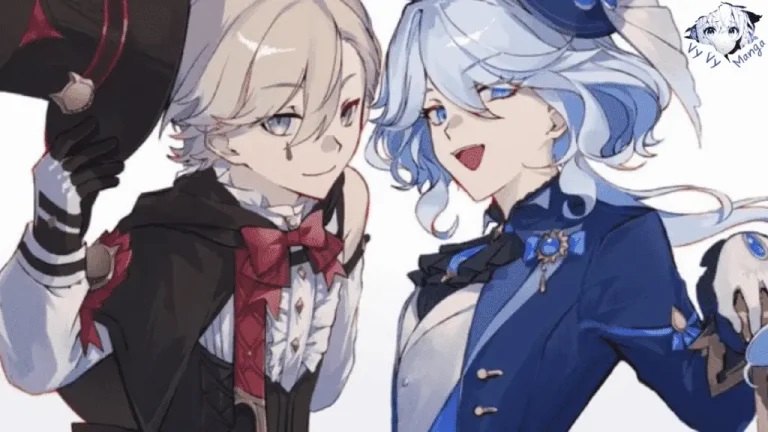 Welcome to vyvymangaa, your ultimate destination for all things manga and anime. Dive into a world where imagination knows no bounds, and storytelling transcends language barriers. At vyvymangaa, we're passionate about bringing you the latest updates, reviews, and insights into the vibrant world of Japanese manga and anime.Exploring the Essence of vyvymangaAt vyvymangaa, we believe in celebrating the rich tapestry of manga and anime culture. Whether you're a seasoned otaku or just dipping your toes into this captivating realm, our platform is your gateway to discovering new series, characters, and genres. From action-packed shonen adventures to heartwarming slice-of-life tales, there's something for everyone at vyvymangaa.Our Commitment to ExcellenceWith a team of dedicated writers and enthusiasts, vyvymangaa strives to deliver top-notch content that resonates with our audience. We meticulously curate reviews, recommendations, and editorials to ensure that every piece of content adds value to your manga and anime journey. Our commitment to excellence drives us to stay updated with the latest trends and developments in the industry, ensuring that you're always ahead of the curve.Empowering the CommunityAt vyvymangaa, we believe in the power of community. That's why we encourage our readers to engage with us through comments, feedback, and discussions. Whether you want to share your thoughts on the latest chapter release or recommend hidden gems to fellow fans, vyvymangaa is your platform to connect with like-minded individuals who share your passion for manga and anime.Discover, Connect, and ExploreJoin us on a journey of discovery as we explore the vast universe of vyvymangaa together. From classic series that have stood the test of time to up-and-coming titles that are taking the industry by storm, there's always something new to uncover at vyvymangaa. So grab your popcorn, settle into your favorite reading nook, and let's embark on an adventure like no other.Unlock the Possibilities with vyvymangaaWhether you're looking for nostalgic favorites or the next big thing in manga and anime, vyvymangaa has you covered. With our comprehensive reviews, insightful analysis, and engaging content, you'll never miss a beat in the ever-evolving world of Japanese pop culture. So why wait? Dive into the extraordinary world of vyvymangaa today and let your imagination soar.